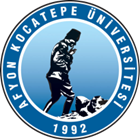 T.C.AFYON KOCATEPE ÜNİVERSİTESİSOSYAL BİLİMLER ENSTİTÜSÜT.C.AFYON KOCATEPE ÜNİVERSİTESİSOSYAL BİLİMLER ENSTİTÜSÜT.C.AFYON KOCATEPE ÜNİVERSİTESİSOSYAL BİLİMLER ENSTİTÜSÜT.C.AFYON KOCATEPE ÜNİVERSİTESİSOSYAL BİLİMLER ENSTİTÜSÜT.C.AFYON KOCATEPE ÜNİVERSİTESİSOSYAL BİLİMLER ENSTİTÜSÜ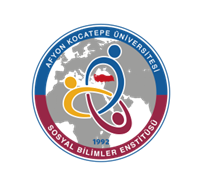 2022-2023 EĞİTİM-ÖGRETİM YILI BAHAR YARIYILI EĞİTİM BİLŞMLERİ ANABİLİM/ANASANAT DALI EĞİTİM PROGRAMLARI ve ÖĞRETİM BİLİM DALI DOKTORA PROGRAMI HAFTALIK DERS PROGRAMI2022-2023 EĞİTİM-ÖGRETİM YILI BAHAR YARIYILI EĞİTİM BİLŞMLERİ ANABİLİM/ANASANAT DALI EĞİTİM PROGRAMLARI ve ÖĞRETİM BİLİM DALI DOKTORA PROGRAMI HAFTALIK DERS PROGRAMI2022-2023 EĞİTİM-ÖGRETİM YILI BAHAR YARIYILI EĞİTİM BİLŞMLERİ ANABİLİM/ANASANAT DALI EĞİTİM PROGRAMLARI ve ÖĞRETİM BİLİM DALI DOKTORA PROGRAMI HAFTALIK DERS PROGRAMI2022-2023 EĞİTİM-ÖGRETİM YILI BAHAR YARIYILI EĞİTİM BİLŞMLERİ ANABİLİM/ANASANAT DALI EĞİTİM PROGRAMLARI ve ÖĞRETİM BİLİM DALI DOKTORA PROGRAMI HAFTALIK DERS PROGRAMI2022-2023 EĞİTİM-ÖGRETİM YILI BAHAR YARIYILI EĞİTİM BİLŞMLERİ ANABİLİM/ANASANAT DALI EĞİTİM PROGRAMLARI ve ÖĞRETİM BİLİM DALI DOKTORA PROGRAMI HAFTALIK DERS PROGRAMI2022-2023 EĞİTİM-ÖGRETİM YILI BAHAR YARIYILI EĞİTİM BİLŞMLERİ ANABİLİM/ANASANAT DALI EĞİTİM PROGRAMLARI ve ÖĞRETİM BİLİM DALI DOKTORA PROGRAMI HAFTALIK DERS PROGRAMI2022-2023 EĞİTİM-ÖGRETİM YILI BAHAR YARIYILI EĞİTİM BİLŞMLERİ ANABİLİM/ANASANAT DALI EĞİTİM PROGRAMLARI ve ÖĞRETİM BİLİM DALI DOKTORA PROGRAMI HAFTALIK DERS PROGRAMI2022-2023 EĞİTİM-ÖGRETİM YILI BAHAR YARIYILI EĞİTİM BİLŞMLERİ ANABİLİM/ANASANAT DALI EĞİTİM PROGRAMLARI ve ÖĞRETİM BİLİM DALI DOKTORA PROGRAMI HAFTALIK DERS PROGRAMI         GÜNLER         GÜNLER         GÜNLER         GÜNLER         GÜNLER         GÜNLER         GÜNLER         GÜNLERSaatPazartesiPazartesiSalıÇarşambaPerşembeCumaCuma08:30Program Değerlendirme                (Prof. Dr. G. Ocak)Ofis09:30Program Değerlendirme                (Prof. Dr. G. Ocak)OfisEğitim Bilimlerinde Araştırma Yöntemleri ve Yayın Etiği(Prof. Dr.-G.Ocak)OfisEğitim Bilimlerinde Araştırma Yöntemleri ve Yayın Etiği(Prof. Dr.-G.Ocak)Ofis10:30Program Değerlendirme                (Prof. Dr. G. Ocak)Ofis Eğitim Bilimlerinde Araştırma Yöntemleri ve Yayın Etiği (Prof. Dr.-G.Ocak)OfisEğitim Bilimlerinde Araştırma Yöntemleri ve Yayın Etiği (Prof. Dr.-G.Ocak)Ofis11:30Küreselleşme ve Öğretmen Eğitimi(Doç. Dr. K. Kasapoğlu)OfisEğitim Bilimlerinde Araştırma Yöntemleri ve Yayın Etiği (Prof. Dr.-G.Ocak)OfisEğitim Bilimlerinde Araştırma Yöntemleri ve Yayın Etiği (Prof. Dr.-G.Ocak)Ofis13:00Küreselleşme ve Öğretmen Eğitimi(Doç. Dr. K. Kasapoğlu)OfisEğitimde Güncel Tartışmalar (Doç. Dr. A. Murat Uzun)OfisEğitimde Güncel Tartışmalar (Doç. Dr. A. Murat Uzun)Ofis14:00Küreselleşme ve Öğretmen Eğitimi(Doç. Dr. K. Kasapoğlu)OfisEğitimde Güncel Tartışmalar(Doç. Dr. A. Murat Uzun)OfisEğitimde Güncel Tartışmalar(Doç. Dr. A. Murat Uzun)Ofis15:00Program Geliştirme Uygulamaları(Doç. Dr. E.Eğmir)OfisEğitimde Güncel Tartışmalar (Doç. Dr. A. Murat Uzun)OfisEğitimde Güncel Tartışmalar (Doç. Dr. A. Murat Uzun)Ofis16:00Program Geliştirme Uygulamaları(Doç. Dr. E.Eğmir)Ofis17:00Program Geliştirme Uygulamaları(Doç. Dr. E.Eğmir)Ofis